Hurworth Primary SchoolWestfield Drive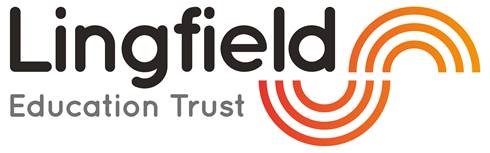 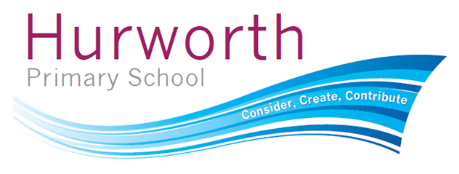 HurworthDL2 2ET01325 720028Email: rkukielka@hurworthprimary.com                Website: http://www.hurworthprimary.comHurworth Primary School 
Lunchtime Supervisory Assistant 
Pay Scale: Band 1 (SCP 3) (term time only) £2, 711 per annum
Contract: 5 hours per weekFixed Term PostAre you passionate about working with children?  Do you have very high expectations? Do you want to make a full contribution to children’s safety and well-being and the life of our school?We are looking to appoint an enthusiastic, committed and organised individual to join our vibrant, successful & supportive school family.  The successful candidate should have the skills and energy to make our children's lunchtimes safe, active and fun.The role will involve working across all key stages, supervising and supporting pupils either in the dining hall or outside.We are looking for someone who:Loves working with children of all abilities; being able to forge positive relationships quickly. Can lead by example and will embody our school motto: consider, create and contribute.Works well as part of a team as well as using their own initiative.And will embrace our school values: kindness, respect, resilience, teamwork, fairness and ambitionIf this sounds like you and a role that you would enjoy, please look carefully at the supporting materials and complete the application form.The school is committed to safeguarding and promoting the welfare of children and expects all staff to share this commitment. The post is subject to a successful DBS clearance (certificate of disclosure form from the Disclosure and Barring Service) and pre-employment checks will be undertaken before an appointment is confirmed. Pre-employment checks including an online and social media search (KCSIE 2022) will also be undertaken before an appointment is confirmed.The post will be based in Hurworth Primary School, however, the Trust reserves the right to require you to work at other schools within the Trust. As part of Lingfield Education Trust, there are exciting opportunities to work across the Trust and for career progression.Application packs are available from the school. Please email Rebecca Kukielka on rkukielka@hurworthprimary.com or phone the school to request an application pack on 01325-720028. All completed application packs must be returned directly to the school or emailed and marked for the attention of Rebecca Kukielka, Office Manager.Closing Date: Monday 22nd January 2024Interviews: w/c Monday 29th January 2024JOB DESCRIPTIONTHE SUCCESSFUL APPLICANT WILL BE SUBJECT TO RELEVANT VETTING CHECKS, INCLUDING A SATISFACTORY ENHANCED DBS CHECK BEFORE AN OFFER OF APPOINTMENT IS CONFIRMED.  FOLLOWING APPOINTMENT, THE EMPLOYEE WILL BE SUBJECT TO RE-CHECKING AS REQUIRED FROM TIME TO TIME BY THE SCHOOL.The post will be based in Hurworth Primary School however; the Trust reserves the right to require you to work at other schools in the Trust depending on the needs of the business. As part of Lingfield Education Trust, there are exciting opportunities to work across the Trust and for career progression. PERSON SPECIFICATION | Lunchtime Supervisory Assistant 
Issues arising from references will be taken up at interview, all appointments are subject to satisfactory referencesPOST:POST:Lunchtime Supervisory Assistant GRADE:	GRADE:	Band 1 (SCP 3) (term time only) £2,711 per annumRESPONSIBLE TO:RESPONSIBLE TO:Deputy Head TeacherSTAFF MANAGED:STAFF MANAGED:NoneJOB PURPOSE:Assist with the care and welfare of pupils within the school over the lunch period either inside or outside in line with school policies.Assist with the care and welfare of pupils within the school over the lunch period either inside or outside in line with school policies.
ACCOUNTABILITIES / MAIN RESPONSIBILITIES
ACCOUNTABILITIES / MAIN RESPONSIBILITIES
ACCOUNTABILITIES / MAIN RESPONSIBILITIESSupporting Pupil Well-being &  DevelopmentSupport the development and implementation of appropriate behaviour management strategies, to anticipate and manage behaviour constructively, promoting self-control and independence.Encourage and motivate pupils to promote independence and resilience and increase self-esteem.Promote and encourage healthy eating and good table manners Support children, as and when necessary, who may have difficulty or are unable to feed themselves.	Promote and encourage the good behaviour and conduct of all pupils and follow the school behaviour policy in dealing with any incidents of unacceptable behaviour.Interact with pupils through games and activities to assist in their development of physical and social skills. Support the development and implementation of appropriate behaviour management strategies, to anticipate and manage behaviour constructively, promoting self-control and independence.Encourage and motivate pupils to promote independence and resilience and increase self-esteem.Promote and encourage healthy eating and good table manners Support children, as and when necessary, who may have difficulty or are unable to feed themselves.	Promote and encourage the good behaviour and conduct of all pupils and follow the school behaviour policy in dealing with any incidents of unacceptable behaviour.Interact with pupils through games and activities to assist in their development of physical and social skills. Communication Ability to communicate both orally and in writing to a range of audiences.Ability to communicate both orally and in writing to a range of audiences.Sharing InformationPay due regard to professional boundaries, maintaining appropriate levels of confidentiality.Share information about pupils with teachers and other professionals as required.Pay due regard to professional boundaries, maintaining appropriate levels of confidentiality.Share information about pupils with teachers and other professionals as required.Safeguarding and Promoting the Welfare of Children/Young PeopleAssist pupils with personal hygiene and welfare, including physical and medical needs, whilst encouraging independence.Be responsible for promoting and safeguarding the welfare of pupils that you are responsible for and come into contact with, reporting concerns as appropriate.Assist pupils with personal hygiene and welfare, including physical and medical needs, whilst encouraging independence.Be responsible for promoting and safeguarding the welfare of pupils that you are responsible for and come into contact with, reporting concerns as appropriate.Administration/OtherEnsure that playtime equipment is used and stored safely, and report any damaged or dangerous equipment to a member of school staff.Report all injuries to appropriate school staff and ensure that pupils receive appropriate care and attention when sick or injured.  Assist with the setting up of school dining room as required, including setting out meal trays, cutlery, tables and chairs and other servery equipment.	Clean up spillages on tables and floors and clear food trays and cutlery away in line with school procedures.Any other duties of a similar nature related to the post, which may be required from time to time. This may include light duties in the kitchen.Ensure that playtime equipment is used and stored safely, and report any damaged or dangerous equipment to a member of school staff.Report all injuries to appropriate school staff and ensure that pupils receive appropriate care and attention when sick or injured.  Assist with the setting up of school dining room as required, including setting out meal trays, cutlery, tables and chairs and other servery equipment.	Clean up spillages on tables and floors and clear food trays and cutlery away in line with school procedures.Any other duties of a similar nature related to the post, which may be required from time to time. This may include light duties in the kitchen.Data ProtectionTo comply with Lingfield Education Trust’s policies and supporting documentation in relation to GDPR - this includes Data Protection, Information Security and Confidentiality.To comply with Lingfield Education Trust’s policies and supporting documentation in relation to GDPR - this includes Data Protection, Information Security and Confidentiality.Health & Safety Be aware of and implement your health and safety responsibilities as an employee, and where appropriate any additional specialist or managerial health and safety responsibilities as defined in the Health and Safety policy and procedure.Work with colleagues and others to maintain health, safety and welfare within the working environment.Be aware of and implement your health and safety responsibilities as an employee, and where appropriate any additional specialist or managerial health and safety responsibilities as defined in the Health and Safety policy and procedure.Work with colleagues and others to maintain health, safety and welfare within the working environment.EqualitiesPromote inclusion and acceptance of all pupils.Ensure services are delivered in accordance with the aims of the Equality Policy Statement.Develop own and team members understanding of equality issues.Promote inclusion and acceptance of all pupils.Ensure services are delivered in accordance with the aims of the Equality Policy Statement.Develop own and team members understanding of equality issues.Lingfield Education Trust To comply with wider Trust policies and procedures as well as Health and Safety policies, organisation statements and procedures, report any incidents/accidents/hazards and take a pro-active approach to health and safety matters in order to protect both yourself and others.These duties are neither exclusive nor exhaustive, and the post holder will be required to undertake other duties and responsibilities, which the Trust Board may determine.PLEASE NOTE THAT SUCCESSFUL APPLICANTS WILL BE REQUIRED TO COMPLY WITH ALL SCHOOL POLICIES, INCLUDING THE NO SMOKING POLICY.The School is committed to safeguarding and promoting the welfare of children and expects all staff to share this commitment. To comply with wider Trust policies and procedures as well as Health and Safety policies, organisation statements and procedures, report any incidents/accidents/hazards and take a pro-active approach to health and safety matters in order to protect both yourself and others.These duties are neither exclusive nor exhaustive, and the post holder will be required to undertake other duties and responsibilities, which the Trust Board may determine.PLEASE NOTE THAT SUCCESSFUL APPLICANTS WILL BE REQUIRED TO COMPLY WITH ALL SCHOOL POLICIES, INCLUDING THE NO SMOKING POLICY.The School is committed to safeguarding and promoting the welfare of children and expects all staff to share this commitment. Date of Issue:December 2023December 2023Essential upon appointmentDesirable on appointment (if not attained, development may be provided for successful candidate)KnowledgeKnowledge of Behaviour Management techniques (AF, R, I)Knowledge of Child Protection and Health & Safety legislations and procedures (AF, R, I)Knowledge of Health and Safety practices at work relating to spillages, trips and fallsExperiencePrevious Supervisory Assistant experience Experience of working with children in an education setting, including with special needs (AF, I, R)Occupational SkillsGood written and verbal communication skills: able to communicate effectively and build good relationships with all teachers, children, young people, families and carers (AF, I, R,)QualificationsFirst Aid/Paediatric First Aid Training (AF, C) Personal QualitiesDemonstrable interpersonal skills (I, R)Ability to work successfully in a team (AF, I, R) Able to exercise discretion and judgement (AF, I, R) Confidentiality (AF, I. R)Flexibility (AF, I, R)Creativity (AF, I)Other RequirementsTo be committed to the school’s policies and ethos (AF, I, )To be committed to Continuing Professional Development (AF, I, R)Motivation to work with children and young people (AF, R, I)Ability to form and maintain appropriate relationships and personal boundaries with children and young people (AF, R, I)Emotional resilience in working with challenging behaviours and attitudes (AF, R, I)Ability to use authority and maintain discipline (in line with school policies and procedures) (AF, R, I)Enhanced DBS (D)The ability to converse at ease with customers and provide advice in accurate spoken English is essential for the post (I)Key – Stage identifiedAFApplication FormCCertificatesOObservationIInterviewTTaskRReferencesDDBS Disclosure